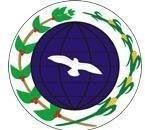 ESTADO DE MINAS GERAISPREFEITURA MUNICIPAL DE DIVINÉSIARua Padre Jacinto, nº 16 – Centro – Divinésia/MG – CEP: 36.546-000CNPJ: 18.128.280/0001-83Divinésia, 28 de Fevereiro de 2023.A Prefeitura do Município de Divinésia, do Estado de Minas Gerais, informa aos interessados que a Prefeita Municipal, no uso de atribuições, considerando o Resultado do Processo Seletivo Simplificado Edital nº 001/2022, observada a ordem de classificação CONVOCA os candidatos abaixo relacionados,  para que compareçam no Departamento de Pessoal, no dia 01/03/2023, das 09:00 às 11:00hs.O candidato convocado terá prazo de 3 (três) dias úteis subsequente à convocação, para comparecer no Departamento Pessoal da Prefeitura, para à investidura do seu cargo. A não manifestação do candidato classificado, dentro do prazo estabelecido, implicará na sua eliminação do Processo Seletivo.Cirlei Elizabete de FreitasPrefeita MunicipalDivinésia/MGNOMECLASSIFICAÇÃOCARGOTatiani Pereira Pinto6ºTÉCNICO DE ENFERMAGEM